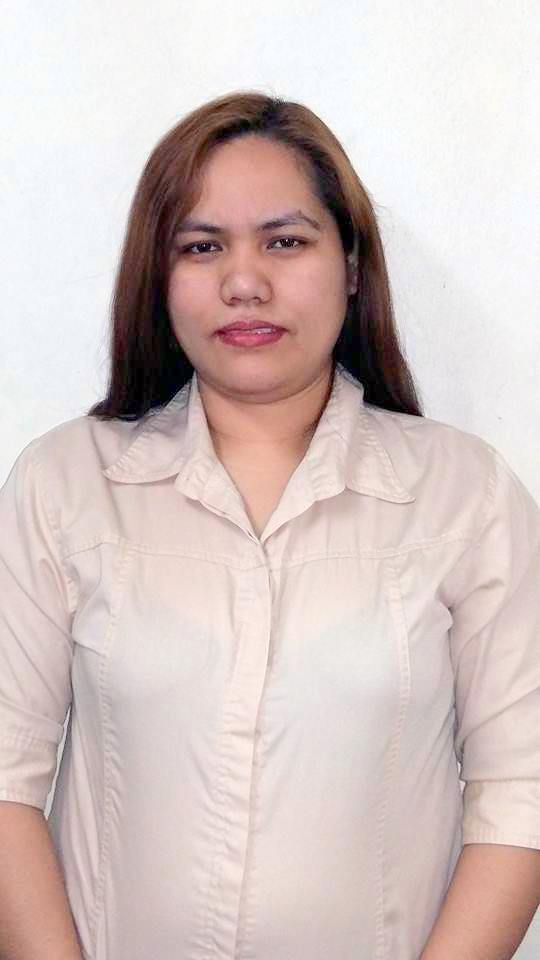 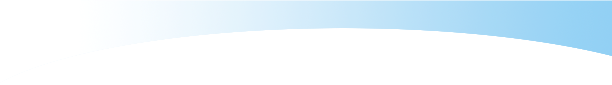 Profile	Administrative support professional offering versatile office management skills and proficiency in Microsoft Office programs. Strong planner and problem solver who readily adapts to change, works independently and exceeds expectations. Able to juggle multiple priorities and meet tight deadlines without compromising quality.Work Experience	SALES CLERK and DATA ENTRY				Dec. 25, 2012 –Sept.28, 2016U-MART, UAEUniversity – Girls Campus		Al – Ain, United Arab EmiratesJob Description	Providing a safe and welcoming retail environment to customersSelling and Cashiering in the grocery  Monitoring expiration date of the productsArranging and cleaning the items on the shelvesKeeps and maintains a clean and desirable environment at all times.Maintaining  current knowledge of market prices for store items, and work to ensure pricing consistency amongst all staff Putting entry of incoming products in the system Compiling, sorting, and verifying accuracy of data to be entered.Maintaining adequate records, keeping an up to date filing system. Issuing Sales InvoiceCarry out office tasksbut not limited tolaminating,photocopying, scanning papers and filing papers and document filing.  Inventory Clerk / Accounting Staff		Apr. 02, 2009 – Dec. 18, 2010Renica Traders	(REBISCO)					Bohol, PhilippinesJob Description	Compiles and maintains records of quantity, type, and value of material, equipment, merchandise, or supplies stocked in establishment: Counts material, equipment, merchandise, or supplies in stock and posts totals to inventory records, manually or using computer.Compares inventories to office records or computes figures from records, such as sales orders, production records, or purchase invoices to obtain current inventory.Verifies clerical computations against physical count of stock and adjusts errors in computation or count, or investigates and reports reasons for discrepancies. Compiles information on receipt or disbursement of material, equipment, merchandise, or supplies, and computes inventory balance, price, and cost.Prepares reports, such as inventory balance, price lists, and shortages.Prepares list of depleted items and recommends survey of defective or unusable items.				ADMINISTRATIVE ASSISTANT/RECEPTIONIST		Oct. 02, 2007 – Apr. 1, 2009	City Health Office					Bohol, PhilippinesJob DescriptionPrioritizes, distributes, and oversees the work of fulltime support staff and clinic volunteers to ensure efficiency of the office. Develops a monthly clinic staffing schedule to provide coverage of all on site and off site multiple clinical services. Trains and orients new staff to multiple records keeping systems and data entry procedure.Checking in patients at the front desk Answers telephones, prioritizes incoming calls, takes messages and gives to appropriate personnel, refers clients to concerned department. Scheduling patients for the proper appointment Interviewing patients for case histories in advance of appointments.Cashier						Nov. 23, 2003 – Nov. 23, 2004JPV Motor Vehicle Emission Testing & Car Care Cntr. Co	Bohol, Philippines	Job Description	Enter transactions in the cash register and provide customers with the total billIssue receipts, refunds, credits or change due to customers.Count money in cash drawers at the beginning of shifts to ensure that amounts are correct and that there is adequate change.Greet customers entering establishments.Maintain clean and orderly checkout areas.Establish or identify prices of services or admission, and tabulate bills using calculators, cash registers.EDUCATION		BACHELOR OF SCIENCE IN COMMERCE major in BANKING & FINANCEHOLY NAME UNIVERSITY	Bohol, Philippines	June 1997- March 2002CAREGIVERCAN-CARE CAREGIVER TRAINING ASSESMENT AND DEVELOPMENT CENTERBohol, PhilippinesApril 2004 - Dec 2004SKILLS AND		-Computer LiterateATITTUDES		-Easily learns new concepts and routine-Able to work with minimum supervision-Self-motivated, hardworking and honest-Good interpersonal relationship with superiors, colleagues and customer-The ability to work well as part of a teamEXAMS			Date		Topic/Course TitleTRAININGS AND	Oct. 17, 1999 	Working ScholarSEMINARS				Divine Word College (Holy Name University)CERTIFICATIONS 			6300 Bohol, PhilippinesApril 02,  2006	Certificate of Eligiblity		UV Cebu City, Philippines		Feb 17, 2004 	PNS ISO/IEC 17025 Orientation/Awareness Seminar					JPV Motor Vehicle Emission Center Dampas District, Tagbilaran City 6300 Bohol, Philippines Feb 17, 2004	Documenting Quality SystemJPV Motor Vehicle Emission Center Dampas District, Tagbilaran City 6300 Bohol, PhilippinesPERSONAL DATA	Age			:	36Date of Birth		: 	September 15, 1980Gender			:	FemaleLanguage Spoken	:	English, TagalogNationality		: 	FilipinoReligion			: 	Christian – Catholic